У 2014. јавни издаци за формално образовање износили 424 996 681 КМУ 2014. години јавни издаци (издаци буџета Репулике Српске и јединица локалне самоуправе) за формално образовање износили су 424 996 681 КМ или 4,8% од БДП. Издаци за формално образовање у бруто домаћем производу већи су за 0,3% у односу на 2013. годину.Од укупног износа јавних издатака у 2014. години 95,6% алоцирано је директно образовним наставним институцијама и ненаставним образовним институцијама.Такође, од укупног износа јавних издатака 4,4% плаћено је за стипендије и награде ђацима и студентима/домаћинствима и субвенционисање превоза ученика од куће до школе и обрнуто, као и за набавку уџбеника од стране републичке власти и јединица локалне самоуправе.Укупни издаци (јавни, приватни и средства из иностранства) за образовне институције у 2014. години износили су       478 688 670 КМ или 5,4% од БДП. У структури укупних издатака, јавни издаци учествују са 84,9%, приватни издаци са 12,8% и средства из иностранства са 2,3%. У односу на 2013. годину приватни издаци су смањени за 1,9%, док су средства из иностранства повећана за 2%. У структури укупних  издатака, предшколско образовање учествује са 6,3%, основно 45,0%, средње 19,6%, високо 29,1%.Укупни  издаци  за формално образовање према сврси потрошње у 2014. години износили су 513 889 762 КМ, а обухвтају јавне, приватне издатаке и средства из иностранства за образовне установе и издатке домаћинстава за одређене робе и услуге изван образовних установа. Од укупног износа издатака, 489 571196 КМ или 95,3% односило се на текуће издатке (материјални трошкови, бруто плате и издатке домаћинстава за одређене робе и услуге изван образовних установа који износе 7,4%), а 24 318 566 КМ или 4,7% на капиталне издатке.Рачунар у Српској користи 47,8% домаћинстава и 100% предузећаУ Републици Српској у 2015. години рачунар користи 47,8% домаћинстава, што је за 3,5% више у односу на претходну годину. Од укупног броја, интернет прикључак има 59,0% домаћинстава, што је за 11,8% више у односу на претходну годину. Рачунар користи 46,6% лица, а интернет 45,9% лица, што представља повећање од око три одсто.Посматрајући референтно тромјесечје, које се односи на период од јуна до августа ове године, 75,7% лица свакодневно је користило рачунар, а 80,0% лица свакодневно је приступило интернету.На основу резултата истраживања може се закључити да су међу корисницима рачунара и интернета највише заступљена лица старости 16-24 године и лица високог образовања.Налог на друштвеним мрежама (Facebook, Twitter и сл.) има 78,8% популације старости од 16-24 године. Заступљеност свих информационо-комуникационих уређаја у домаћинствима је у порасту, тако да мобилни телефон користи 83,7% лица, што је за 7,1% више у односу на претходну годину.Резултати истраживања у предузећима показују да у 2015. години, 100% предузећа користи рачунар у свом пословању. Употреба информационо-комуникационих технологија (коришћење рачунара, приступ интернету, посједовање          веб-сајта) најзаступљенија је код предузећа из области информисања и комуникација, те финансијским институцијама (100,0%).Приступ интернету има 98,5% предузећа, што представља повећање од 0,7% у односу на  претходну годину. Веб-сајт је заступљен код 61% предузећа, док 34,6% предузећа користи неку од друштвених мрежа у пословне сврхе.   Просјечна нето плата у новембру 824 КМНајвиша просјечна нето плата у подручју Финансијске дјелатности и дјелатности осигурања 1 265 КМ, а најнижа у подручју Административне и помоћне услужне дјелатности 516 КМПросјечна мјесечна нето плата запослених у Републици Српској, исплаћена у новембру 2015. године износи 824 КМ, а просјечна мјесечна бруто плата 1 328 КМ. У односу на новембар 2014. године, просјечна нето плата исплаћена у новембру 2015. реално је већа за 1,8%, док је у односу на октобар 2015. године реално већа за 0,3%.Посматрано по подручјима, у новембру 2015. године, највиша просјечна нето плата исплаћена је у подручју Финансијске дјелатности и дјелатности осигурања и износи 1 265 КМ. Са друге стране, најнижа просјечна нето плата у новембру 2015. исплаћена је у подручју Административне и помоћне услужне дјелатности 516 КМ.У новембру 2015. године, у односу на октобар 2015, номинални раст нето плате забиљежен је у подручјима Вађење руда и камена 4,2%, Пољопривреда, шумарство и риболов 2,1% и Дјелатности здравствене заштите и социјалног рада 1,7%. Смањење плате, у номиналном износу, забиљежено је у подручјима Образовање 2,7%, Јавна управа и одбрана; обавезно социјално осигурање 1,1% и Трговина на велико и на мало, поправка моторних возила и мотоцикала 0,8%.     		               км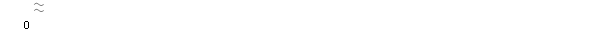 Графикон 1. Просјечнe нето платe запослених по мјесецимаМјесечна инфлација у новембру 2015. године -0,2%Годишња инфлација (XI 2015/XI 2014) -2,0%Цијене производа и услуга које се користе за личну потрошњу у Републици Српској, мјерене индексом потрошачких цијена, у новембру 2015. године у односу на претходни мјесец, у просјеку, су ниже за 0,2%, док су на годишњем нивоу, у просјеку, ниже за 2,0%.Од 12 главних одјељака производа и услуга, више цијене забиљежене су у три, ниже цијене у пет, док су цијене у четири одјељака, у просјеку, остале непромијењене.Највећи раст забиљежен је у одјељку Ресторани и хотели (2,5%) усљед више цијене студентског смјештаја у групи услуге смјештаја (4,5%) као и више цијене оброка у студенској кантини, у оквиру групе угоститељске услуге (1,4%). Нешто блажи раст цијена забиљежен је у одјељку Алкохолна пића и дуван (0,1%), конкретно у групи алкохолна пића (0,3%) усљед виших набавних цијена, те у одјељку Здравство, такође 0,1%.У одјељцима Одјећа и обућа, Становање, Комуникације и Образовање цијене су, у просјеку, остале непромијењене.Највећи пад цијена у новембру забиљежен је у одјељку Остала добра и услуге (0,9%), у групи производи за одржавање личне хигијене (2,3%) због разних врста попуста, затим у одјељку Превоз (0,7%) усљед и даље присутног тренда нижих набавних цијена горива и мазива, потом у одјељку Храна и безалкохолна пића (0,4%) гдје су такође, забиљежене разне акцијске и трајно ниске цијене на појединачним производима. Нешто блажи пад цијена забиљежен је у одјељку Намјештај и покућство (0,3%), у групи апарати за домаћинство, због снижених цијена у оквиру разних попуста који почињу крајем године. Календарски прилагођена индустријска производња (I-XI 2015/I-XI 2014.) већа 3,0%Број запослених у индустрији (I-XI 2015/I-XI 2014.) већи 1,3%Календарски прилагођена индустријска производња у периоду јануар-новембар 2015. године у поређењу са истим периодом 2014. већа је за 3,0%. У подручју Вађења руда и камена остварен је раст од 10,7%, у Прерађивачкој индустрији раст од 2,6% и у Производњи и снабдијевању електричном енергијом, гасом, паром и климатизацији раст од 0,5%. Посматрано према главним индустријским групама по основу економске намјене производа, у периоду јануар-новембар 2015. године у поређењу са истим периодом 2014. производња нетрајних производа за широку потрошњу већа је за 6,2%, интермедијарних производа за 5,2%, трајних производа за широку потрошњу за 4,1% и енергије за 2,4%, док је производња капиталних производа мања за 7,8%.Број запослених у индустрији у новембру 2015. године у односу на просјечан мјесечни број запослених у 2014. години већи је за 1,8% и у односу на исти мјесец прошле године за 0,6%, док је у односу на октобар 2015. године мањи за 0,3%. Број запослених у индустрији у периоду јануар - новембар 2015. године, у односу на исти период прошле године, већи је за 1,3%. У истом периоду у подручју Производња и снабдијевање електричном енергијом, гасом, паром и климатизацији остварен је раст од 2,7%, у подручју Вађење руда и камена раст од 1,8% и у подручју Прерађивачка индустрија раст од 1,1%. Графикон 2. Индекси индустријске производње, новембар 2011 – новембар 2015. (2010=100)Покривеност увоза извозом (у периоду I-XI 2015.) 59,2% У новембру 2015. године остварен је извоз у вриједности од 202 милиона КМ и увоз у вриједности од 345 милиона КМ.У оквиру укупно остварене робне размјене Републике Српске са иностранством у новембру ове године, проценат покривености увоза извозом износио је 58,7%. Проценат покривености увоза извозом за првих једанаест мјесеци текуће године износио је 59,2%.У периоду јануар - новембар 2015. остварен је извоз у вриједности од двије милијарде 367 милиона КМ, што је за 4,8% мање у односу на исти период претходне године. Увоз је, у истом периоду, износио три милијарде 997 милиона КМ, што је за 11,4% мање у односу на исти период претходне године. У погледу географске дистрибуције робне размјене Републикe Српскe са иностранством, у периоду јануар - новембар 2015. године, највише се извозило у Италију и то у вриједности од 432 милиона КМ, односно 18,2%, те у Србију 310 милиона КМ, односно 13,1% од укупног оствареног извоза. У истом периоду, највише се увозило из Србије и то у вриједности од 696 милиона КМ, односно 17,4% и из Русије, у вриједности од 651 милион КМ, односно 16,3% од укупно оствареног увоза.Посматрано по групама производа, у периоду јануар - новембар 2015. године, највеће учешће у извозу остварују обрађено дрво са укупном вриједношћу од 150 милиона КМ, што износи 6,3% од укупног извоза, док највеће учешће у увозу остварује нафта и уља добијена од битуменозних минерала (сирова), са укупном вриједношћу од 604 милиона КМ, што износи 15,1% од укупног увоза. Графикон 3. Извоз и увоз по мјесецима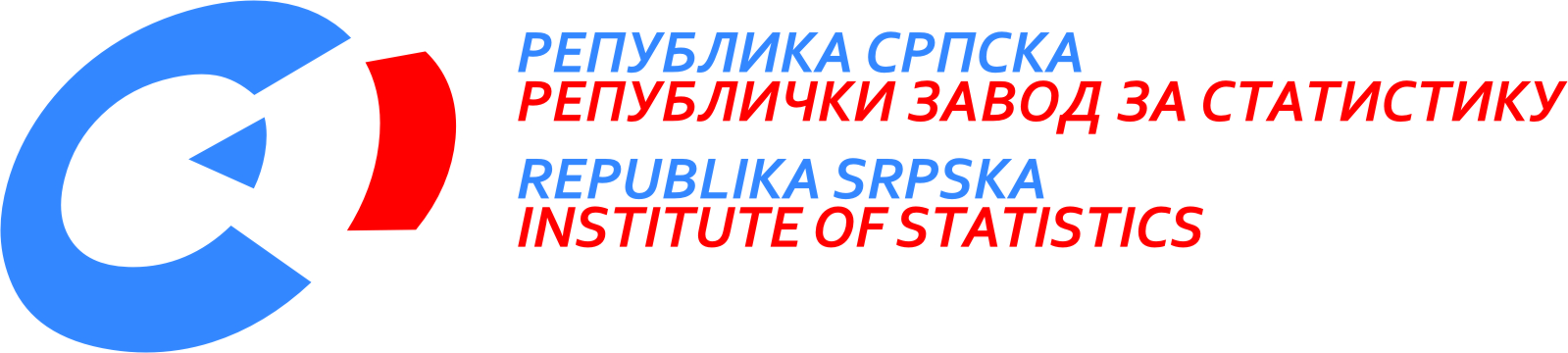            24. децембар 2015. 12/15 децембар 2015. годинеСАОПШТЕЊЕ ЗА МЕДИЈЕМАТЕРИЈАЛ ПРИПРЕМИЛИ: Финансијска статистика образовањаstat@rzs.rs.ba Информационо друштвоСузана Адамовићsuzana.adamovic@rzs.rs.ba Александра Ђонлагаaleksandra.djonlaga@rzs.rs.ba Статистика радаБиљана Глушацbiljana.glusac@rzs.rs.ba Статистика цијена Биљана ТешићBiljana.tesic@rzs.rs.baСтатистика индустрије и рударства Мирјана Бандурmirjana.bandur@rzs.rs.baСтатистика спољне трговине мр Сања Стојчевић Увалићsanja.stojcevic@rzs.rs.baОБЈАШЊЕЊА ПОЈМОВА - просјек¹ - процјенаСаопштење припремило одјељење публикацијаВладан Сибиновић, начелник одјељењаИздаје Републички завод за статистику,Република Српска, Бања Лука, Вељка Млађеновића 12дДр Радмила Чичковић, директор ЗаводаСаопштење је објављено на Интернету, на адреси: www.rzs.rs.baтел. +387 51 332 700; E-mail: stat@rzs.rs.baПриликом коришћења података обавезно навести извор